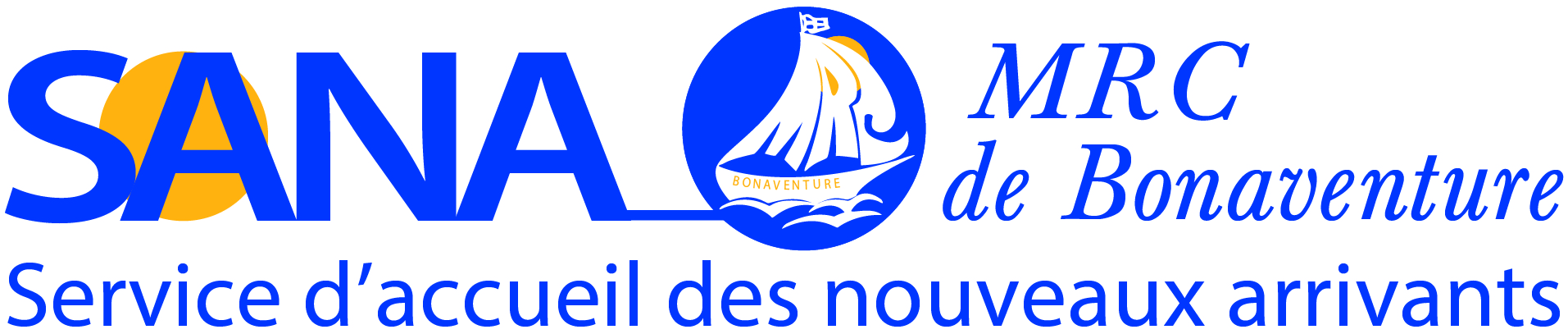 Jumelage interculturel des nouveaux arrivants dans la MRC de BonaventureLe projet de jumelage, c’est... • Une manière concrète d’affirmer la tradition d’accueil chaleureux des Gaspésiens; • Une occasion de s’impliquer dans l’intégration des nouveaux arrivants dans sa communauté d’accueil; • Une façon d’apprendre à connaître de nouvelles personnes et de nouvelles cultures. En vous inscrivant comme jumeaux d’accueil, vous vous engagez à... • Assister à une première rencontre avec votre jumelé(e) qui sera accompagné par la ressource du SANA• Participer à un minimum d’une activité du comité d’accueil des nouveaux arrivants (CANA) avec votre jumelé(e)• Vous entendre avec votre jumelé(e) sur la fréquence des contacts et des rencontres et à respecter votre engagement - dans la mesure du possible; • Communiquer avec la ressource du SANA si une incompréhension ou une difficulté survient. FICHE D’INSCRIPTION * Veuillez prendre note que nous essaierons de vous jumeler avec une personne qui réponde à vos critères, mais nous ne pouvons pas le garantir.Dans le cas d’un jumelage, vous serez appelé à signer un contrat moral demandant de vous une implication d’une durée d’une année, période durant laquelle la ressource du SANA effectuera un suivi auprès de vous,  afin de s’assurer du bon déroulement du jumelage et dans le cas contraire, de mettre un terme à l’engagement vous liant à votre (vos) jumelé(s).Merci de remplir le formulaire et de le faire parvenir à :Service d'accueil des nouveaux arrivants (SANA) de la MRC de Bonaventure 
Sophie Stürzer (coordonnatrice)51, rue Notre Dame, C.P. 310, New Carlisle (Québec), G0C 1Z0ou  par courriel à sana@mrcbonaventure.comSi vous avez des questions, contactez Sophie au 418 392 9193.MERCI DE VOTRE PRÉCIEUX ENGAGEMENT DANS L’ACCUEIL ET L’INTÉGRATION DES NOUVEAUX ARRIVANTS !1. PARLEZ-NOUS DE VOUS...Nom : _________________________________________________________________________Numéro de téléphone : ___________________________________________________________Courriel : _______________________________________________________________________Adresse :_______________________________________________________________________Âge :	 ⃝ 18-25 ans	⃝ 26-39 ans	⃝ 40- 59 ans	⃝ 60 ans et plus Langues parlées :	 français 	 anglais 	 autres : ___________________________ Occupation :D’autres membres de ma famille souhaitent participer au jumelage avec moi : ⃝ Oui 		⃝ Non Si oui, précisez :________________________________________________________________________________________________2.  VOS CENTRES D’INTÉRÊT, LOISIRS, OCCUPATIONS, PASSIONS SONT:
____________________________________________________________________________________________________________________________________________________________________________________________

______________________________________________________________________________________________3. QUELLES SONT VOS MOTIVATIONS À PARTICIPER AU PROGRAMME DE JUMELAGE ?Cochez toutes les options qui s’appliquent 
Comment entrevoyez-vous le jumelage en tant que tel? Quel but ou intérêt y voyez-vous pour vous-même(s)?  Possibilité de vivre un échange culturel. Occasion de rencontrer des gens d’ailleurs. Envie de partager des activités sociales, sportives, culturelles avec d’autres personnes. Forme de bénévolat. Autres : ______________________________________________________________________________________
Ce que je crois pouvoir offrir... / Ce que j’aimerais partager... / Ce que j’aimerais apprendre... 
Comment entrevoyez-vous l’expérience de jumelage pour la personne immigrante? Aide à l’apprentissage des coutumes et codes de vie québécois. Occasion de créer des liens d’amitié. Facilite l’intégration sociale. Facilite l’apprentissage ou le perfectionnement de la langue française. Autres : ___________________________________________________4. AVEZ-VOUS DES PRÉFÉRENCE QUANT AU CHOIX DE LA PERSONNE A QUI VOUS SEREZ JUMELÉ(E) ?Cochez toutes les options qui s’appliquent 

 une personne originaire d’un autre pays une personne originaire d’une autre province canadienne                 un(e) québécois(e) une femme                               un homme une personne seule                 un couple                      une famille (avec enfants)  une personne de mon groupe d’âge                               je n’ai pas de préférenceAutres (spécifiez) : _____________________________________________________________________________5. SERIEZ-VOUS PRÊT À CONTRIBUER À L’AMÉLIORATION DU FRANÇAIS DE VOTRE JUMELÉ(E) ?
J’accepte d’être jumelé(e) avec une personne dont le niveau de français pourrait occasionner des difficultés dans vos communications?⃝ Oui		⃝ Non		⃝ Sous réserve. Précisez :______________________________________________6. QUELLES SONT VOS DISPONIBILITÉS ?
 JOUR	 SOIR 	 FIN DE SEMAINE               SEMAINE 
⃝ AUTRE (Précisez) : ____________________________________________________________________________                                 

Combien d’heures vous conviendrait-il de passer avec votre jumelé(e) pour des activités, sorties, rencontres ?                ______________ HEURES / SEMAINE              ou                 ______________ HEURES / MOIS                                    7.  QUEL TYPE D’ACTIVITÉ AIMERIEZ-VOUS PROPOSER À VOTRE JUMELÉ(E) ?
____________________________________________________________________________________________________________________________________________________________________________________________

____________________________________________________________________________________________________________________________________________________________________________________________

______________________________________________________________________________________________8.  ÉPROUVEZ-VOUS DES CRAINTES OU DES APPRÉHENSIONS PARTICULIÈRES À L’IDÉE DE CÔTOYER DES GENS DE CULTURE, RELIGION, ORIGINE, DIFFÉRENTES DE LA VÔTRE? SI OUI, LESQUELLES?
____________________________________________________________________________________________________________________________________________________________________________________________

____________________________________________________________________________________________________________________________________________________________________________________________

______________________________________________________________________________________________